INTRODUCCION: Esta semana, reúnete con la familia y haced juntos estos juegos relacionados con la atención y la memoria. Las fotos que ilustran el juego las he obtenido en internet ACTIVIDAD: 1.- Coge un reloj para poder calcular el tiempo. Observa durante 1 minuto esta LÁMINA 1. Pasado el tiempo de observación, no puedes volver a mirarla. Contesta las preguntas sobre la LÁMINA 1 que te encuentras al final de esta sesión número 1 sin hacer trampas. Descubre tu memoria y capacidad de atención. Te asombrarás.LÁMINA 1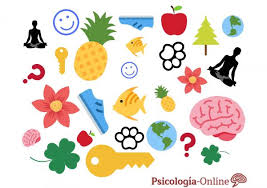 2.- Vuelve a utilizar el reloj. Observa durante 2 minutos esta LÁMINA 2. Pasado el tiempo de observación, no puedes volver a mirarla. Contesta las preguntas que te encuentras al final de esta sesión 1 sin hacer trampas. Descubre tu memoria y capacidad de atención. Te asombrarás.LÁMINA 2.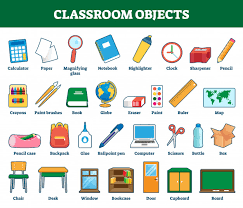 3.- Prepara nuevamente el reloj. Observa durante 3 minutos esta LÁMINA 3. Pasado el tiempo de observación, no puedes volver a mirarla. Contesta las preguntas que te encuentras al final de esta sesión 1 sin hacer trampas. Descubre tu memoria y capacidad de atención. Te asombrarás.LÁMINA 3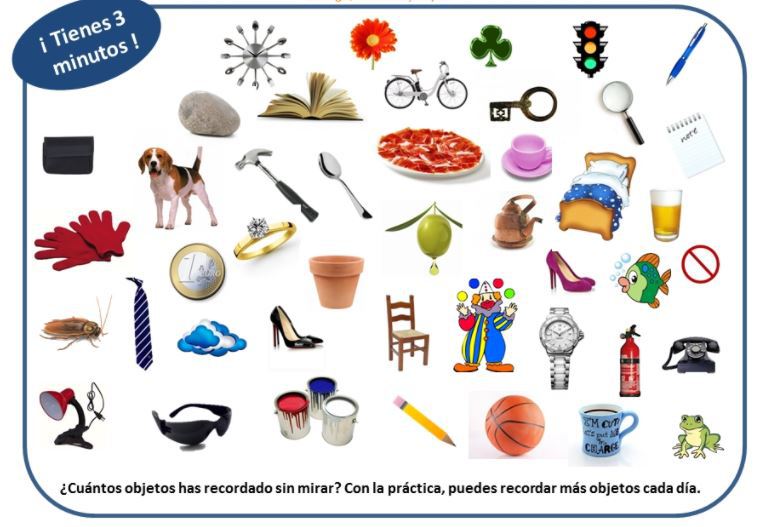 LÁMINA 1: PREGUNTAS1.- ¿Cuántas veces está repetida cada imagen?2.- ¿Qué frutas has encontrado?3.- ¿Aparece alguna figura humana? Contesta SÍ o NO. Si has contestado SÍ: ¿En qué posición está la figura humana?4.- ¿Crees que alguna imagen corresponde al planeta Tierra?5.- ¿Has visto alguna prenda de vestir? Contesta SÍ o NO. Si has contestado SÍ: di, ¿cuál es?LÁMINA 2. PREGUNTAS1.- Escribe 5 materiales escolares que recuerdes haber visto en la lámina 2 con los que puedes hacer habitualmente tus tareas de clase.2.- Contesta: SÍ o NO. ¿Había un reloj en la lámina 2?3.- En la lámina 2: ¿Has visto un globo terráqueo? Contesta: SÍ o NO.4.- ¿Has visto un mapa? Contesta: SÍ o NO.5.- ¿Hay tijeras? Contesta: SÍ o NO.LÁMINA 3. PREGUNTAS.1.- Escribe una lista con los materiales que recuerdas haber visto en la Lámina 3.Un beso fuerte para toda la familiaACTIVIDAD: 1.- Prepara tu reloj. Observa durante 1 minuto esta LÁMINA 4. Pasado el tiempo de observación, no puedes volver a mirarla. Contesta las preguntas sobre la LÁMINA 4 que te encuentras al final de esta sesión número 2 sin hacer trampas. Descubre tu memoria y capacidad de atención. Te asombrarás.LÁMINA 4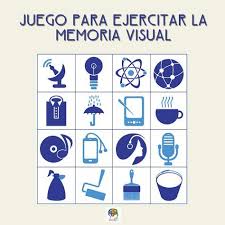 2.- Utiliza nuevamente el reloj. Observa durante 2 minutos esta LÁMINA 5. Pasado el tiempo de observación, no puedes volver a mirarla. Contesta las preguntas sobre la LÁMINA 5 que te encuentras al final de esta sesión número 2 sin hacer trampas. Descubre tu memoria y capacidad de atención. Te asombrarás.LÁMINA 5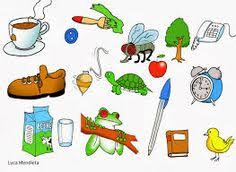 3.- Ten preparado el reloj. Observa esta LÁMINA 6. Encuentra en 30 segundos la fruta que no está repetida. PREPARADO…LIST@…YA!!!!!LÁMINA 6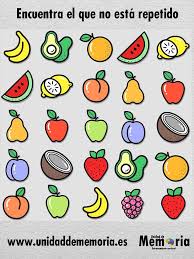 LÁMINA 4. PREGUNTAS.1.- ¿Cuántos dibujos tiene la lámina 4?2.- ¿Recuerdas si hay algún paragüas? Contesta: SÍ o NO.3.- ¿Hay materiales con los que podrías pintar? Contesta: SÍ o NO. Si tu respuesta ha sido: SÍ. ¿Cuáles son?4.- ¿Hay alguna prenda de vestir? Contesta: SÍ o NO.Si tu respuesta ha sido: SÍ. ¿Qué prenda es?5.- ¿Hay una taza para el desayuno con líquido que parece estar calentito? Contesta SÍ o NO.LÁMINA 5. PREGUNTAS.1.- Escribe una lista con los materiales que recuerdes haber visto en la lámina 5.Un beso fuerte para toda la familia. ACTIVIDAD: 1.- Ten preparado el reloj. Observa esta LÁMINA 7. Encuentra en 1 minuto el objeto que no está repetido. PREPARADO…LIST@…YA!!!!!LÁMINA 7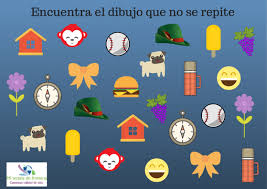 2.- Observa la LÁMINA 8 y escribe una lista con los materiales que están relacionados con el deporte.LÁMINA 8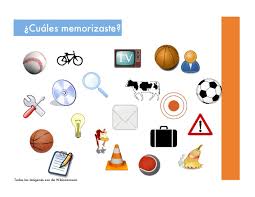 3.- Prepara tu reloj. En 30 segundos encuentra el animal que está repetido en la LÁMINA 9. PREPARADO… LIST@…YA!!!LÁMINA 9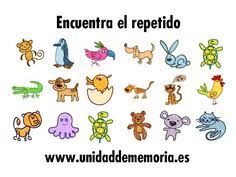 Un beso fuerte para toda la familia. EDUCACIÓN FÍSICA - EDUCACIÓN PRIMARIAVICTOR GARCÍA ROUCOUNIDAD DIDÁCTICA:ATENCIÓN Y MEMORIASESIÓN NÚMERO:1EDUCACIÓN FÍSICA - EDUCACIÓN PRIMARIAVICTOR GARCIAUNIDAD DIDÁCTICA:ATENCIÓN Y MEMORIASESIÓN NÚMERO:2EDUCACIÓN FÍSICA - EDUCACIÓN PRIMARIAVICTOR GARCIAUNIDAD DIDÁCTICA:ATENCIÓN Y MEMORIA SESIÓN NÚMERO:3